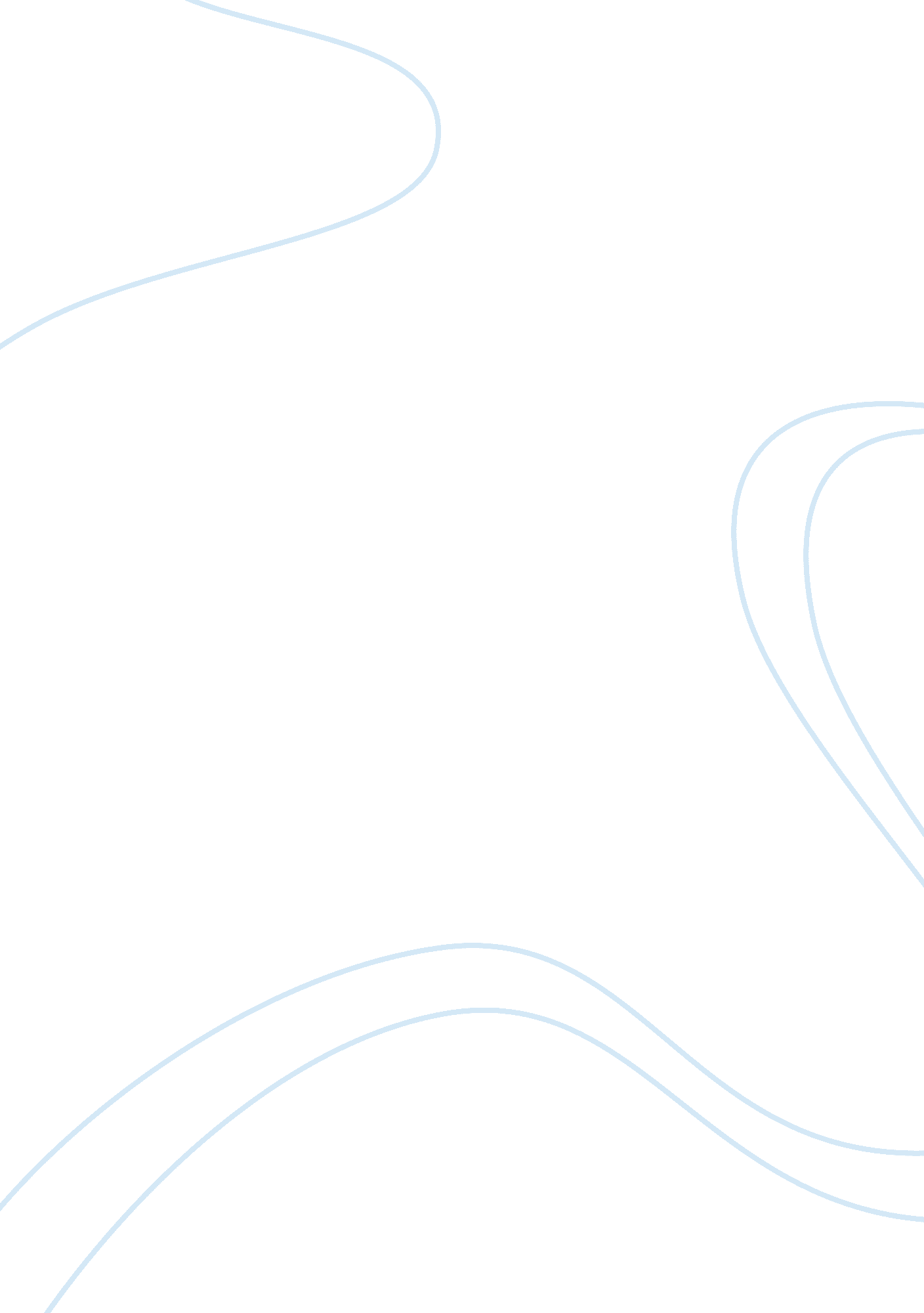 Reader responseLinguistics, English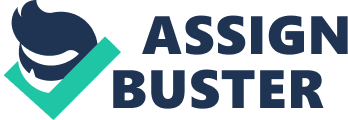 In order to understand the housing crisis, the ensures that all aspects of the crisis are laid out for all to see by bringing out statistics of those affected and the severity of the crisis on a countrywide scale. It also includes the impact on the lives of affected people, mainly parents and their children, as well as school-going children. In explaining the crisis, the author does not just focus on its supposed cause, but rather overlooks credit default swaps and stock market crash to look at government policies. According to the author, the focus and cause of homelessness is as a result of reckless policies made by previous regimes coupled with the serious effects of stock market crash and subprime mortgages. 
Policies made by the former government regimes, such as Reagan and Bush, are to blame for the crisis. This is because the Reagan regime called for deregulation of the industry at any cost, without factoring in its implications to the stock market. This the regime did by dismantling federal housing programs while the Bush regime cut deeper into funding of affordable housing. This only worked towards lowering the number of beneficiaries of affordable housing. This is evidenced by valid statistics and not estimations that show how each regime destabilized home ownership and the entire stock market for decades. 
The severity of the housing crisis is demonstrated by the number of families left without a roof over their heads, as well as the students without homes. The numbers have increased substantially among the poor and vulnerable by at least a third, according to statistics. In addressing the problem, some initiatives, such as the stimulus package could work. This is following the adoption of a 45billion dollar proposal aimed at providing homes for vulnerable individuals and offering affordable housing assistance to homeless people. This is in addition to providing aid to, victims of foreclosures and creating a vital homelessness prevention service, which would work towards preventing homelessness and create numerous jobs. 